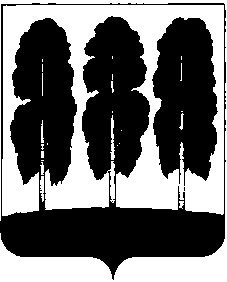 МУНИЦИПАЛЬНОЕ ОБРАЗОВАНИЕБЕРЁЗОВСКИЙ РАЙОНХанты-Мансийский автономный округ – ЮграАДМИНИСТРАЦИЯ БЕРЕЗОВСКОГО РАЙОНАКОМИТЕТ ПО ЭКОНОМИЧЕСКОЙ ПОЛИТИКЕ628140, р.п. Берёзово,                                                                                                                                                      Тел/ факс: (34674) 2-20-91Ханты-Мансийского автономного округа                                                                                                                                Тюменской области,                                                                                                                                                         E-mail: program@berezovo.ru ул. Астраханцева, 54ЗАКЛЮЧЕНИЕ № 65у от 04.10.2016О результатах оценки регулирующего воздействия проекта постановления администрации Березовского района «О внесении изменений в постановление администрации Березовского района от 24.07.2014 года №1125 «Об утверждении Порядков предоставления финансовой поддержки субъектам малого и среднего предпринимательства, в целях реализации муниципальной программы «Социально-экономическое развитие, инвестиции и инновации Березовского района на 2016-2020 годы»Отдел муниципальных программ и оценки регулирующего воздействия комитет по экономической политике администрации Березовского района (далее – уполномоченный орган) в соответствии с пунктом 2.2. Порядка проведения оценки регулирующего воздействия проектов нормативных правовых актов, подготавливаемых администрацией Березовского района, экспертизы и оценки фактического воздействия принятых администрацией Березовского района, нормативных правовых актов, затрагивающих вопросы, осуществления предпринимательской и инвестиционной деятельности, утвержденного постановлением администрации Березовского района от 12.11.2015 № 1315 (далее – Порядок), рассмотрев проект постановления администрации Березовского района «О внесении изменений в постановление администрации Березовского района от 24.07.2014 года №1125 «Об утверждении Порядков предоставления финансовой поддержки субъектам малого и среднего предпринимательства, в целях реализации муниципальной программы «Социально-экономическое развитие, инвестиции и инновации Березовского района на 2016-2020 годы» (далее – Проект), пояснительную записку к нему, сводный отчет о результатах проведения оценки регулирующего воздействия (далее – ОРВ) проекта нормативного правового акта, и свод предложений по результатам публичных консультаций, подготовленные отделом предпринимательства и потребительского рынка комитета по экономической политике администрации Березовского района сообщает следующее. Изменения вносятся для усовершенствования порядков предоставления финансовой поддержки субъектам малого и среднего предпринимательства в соответствии с требованиями, установленными Федеральным законом от 29.12.2015 № 408-ФЗ «О внесении изменений в отдельные законодательные акты Российской Федерации». Исключены положения обязывающие субъекты малого и среднего предпринимательства предоставлять документы для подтверждения статуса.  Вновь созданные юридические лица и вновь зарегистрированные индивидуальные предприниматели обязаны предоставлять заявление по форме утвержденной приказом Министерства экономического развития Российской Федерации от 10.03.2016 №113, установленным законом от 24.07.2007 № 209-ФЗ «О развитии малого и среднего предпринимательства в Российской Федерации.  Необходимость проведения углубленной ОРВ проекта, определена регулирующим органом при составлении проекта.Проект нормативного правового акта направлен регулирующим органом для подготовки настоящего заключения впервые.Информация о проведении ОРВ проекта размещена регулирующим органом на едином официальном сайте органов местного самоуправления Березовского района «12» сентября 2016 года.Регулирующим органом проведены публичные консультации по проекту нормативного правового акта в период с «12» сентября 2016 года по «26» сентября 2016 года.За время, отведенное для проведения публичных консультаций, отзывы и предложения к проекту не поступали. Уполномоченным органом, по результатам рассмотрения представленных документов установлено, что при подготовке проекта нормативного правового акта процедуры, предусмотренные порядком, регулирующим органом соблюдены.На основе проведенной ОРВ проекта нормативного правового акта с учетом информации, представленной регулирующим органом в сводном отчете о результатах проведения ОРВ, своде предложений по результатам публичных консультаций, пояснительной записке к проекту нормативного правового акта, уполномоченным органом сделаны следующие выводы:изменения, вносимые в проект, имеют достаточное обоснование регулирования общественных отношений, заявленным регулирующим органом способом;об отсутствии положений, которые вводят избыточные обязанности, запреты и ограничения для субъектов малого и среднего предпринимательства, способствующих возникновению необоснованных расходов. Председатель комитета по экономической политике                                                                       С.В. Осколкова